宜蘭縣大同鄉南山國小 學習扶助成果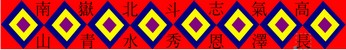 (照片)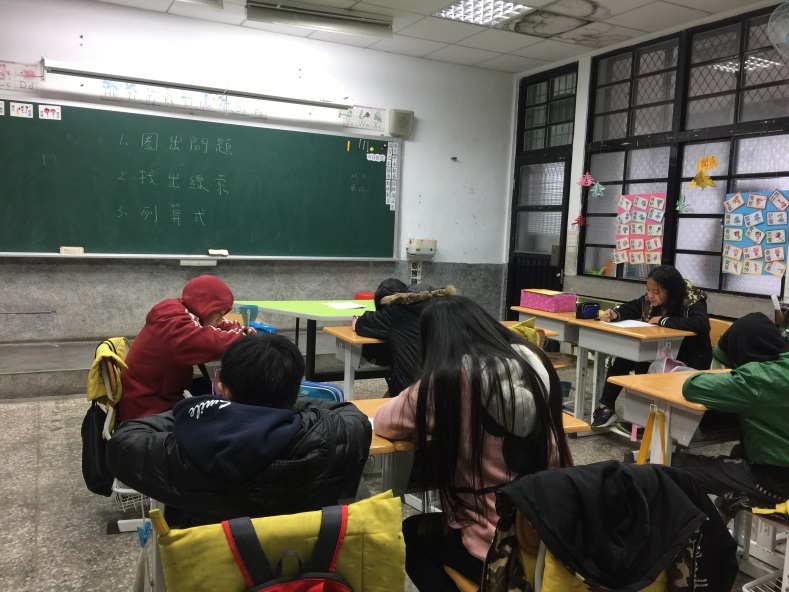 (照片)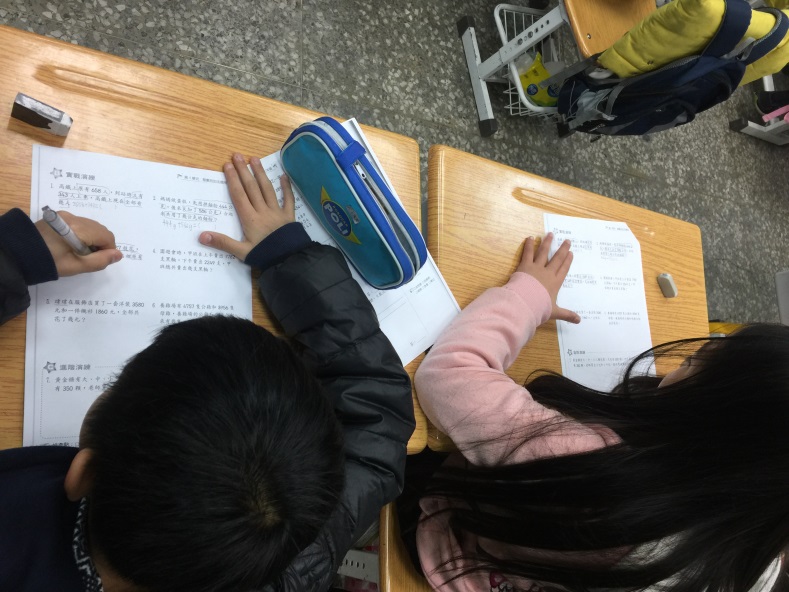 進行加減法情境應用問題的解題技巧評量-學習單(照片)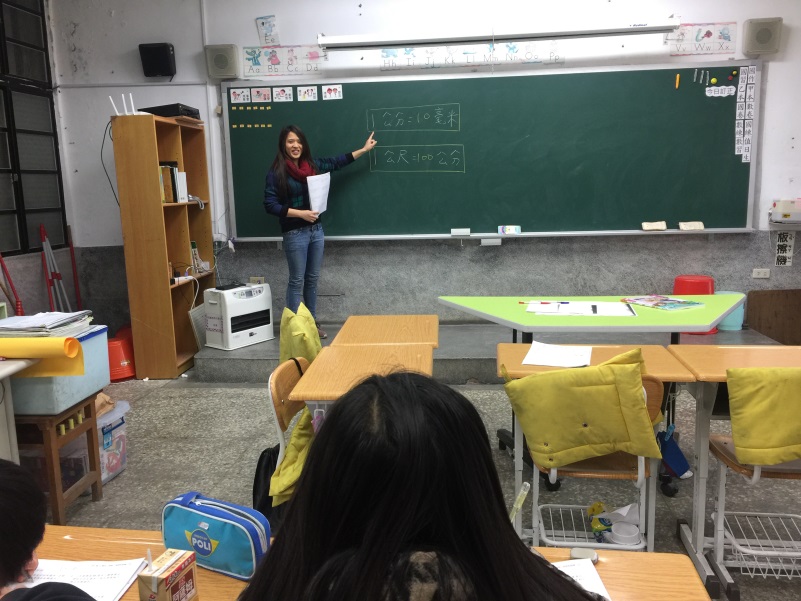 (照片)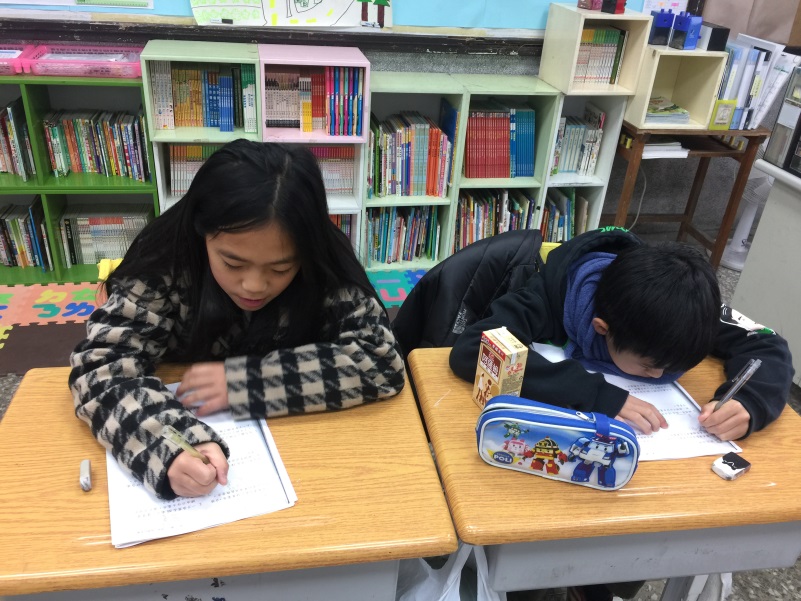 進行認識長度單位進行評量-簡單分數的加減